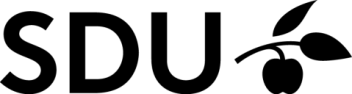 Tro- og loveerklæringUndertegnede erklærer hermed, at den indleverede ph.d.-afhandling uden forudgående indskrivning til ph.d.-uddannelsen, jf. ph.d.-bekendtgørelsens § 15 stk. 2, IKKE helt eller delvist er eller har været indleveret til bedømmelse med henblik på erhvervelse af ph.d.-graden ved en højere uddannelsesinstitution i Danmark eller udlandet:Den udfyldte blanket skal sendes til ph.d.-skolen ved
Det Samfundsvidenskabelige Fakultet på phdsek@sam.sdu.dk Navn:
     Cpr.nr.:
     Adresse:
     Telefonnummer:
     Ph.d.-afhandlingens titel:
     Ph.d.-afhandlingens titel:
     Dato:
     Underskrift: